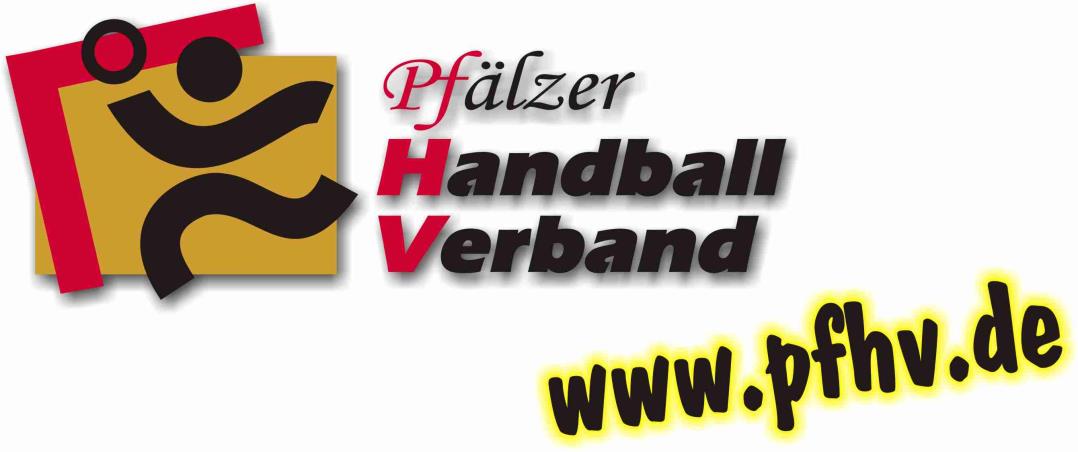 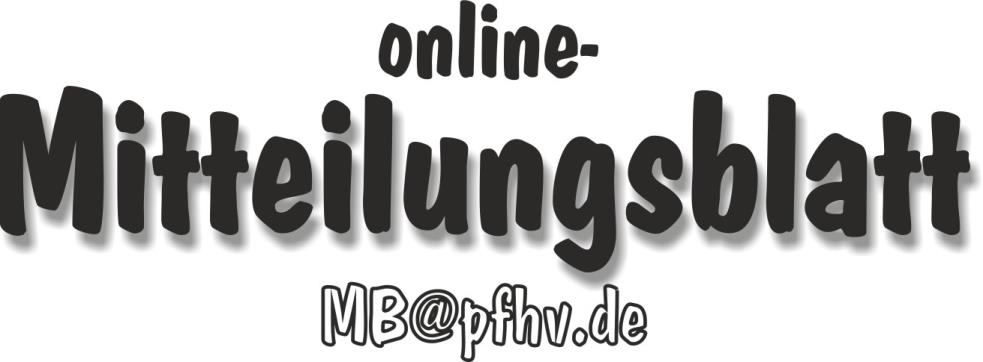 Nummer 11Stand: 12.03.2015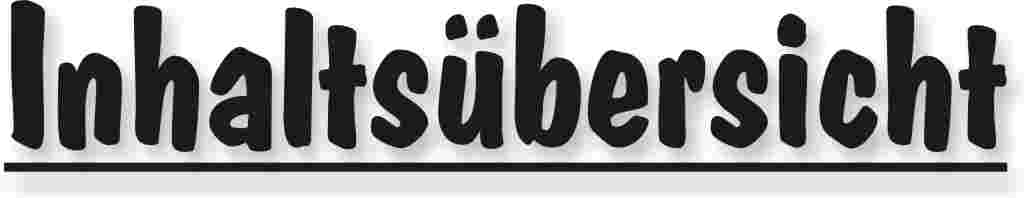 Halten Sie die Strg-Taste gedrückt und klicken in der Übersicht auf die gewünschte Seitenzahl, danach gelangen Sie direkt zur entsprechende Stelle im word-Dokument.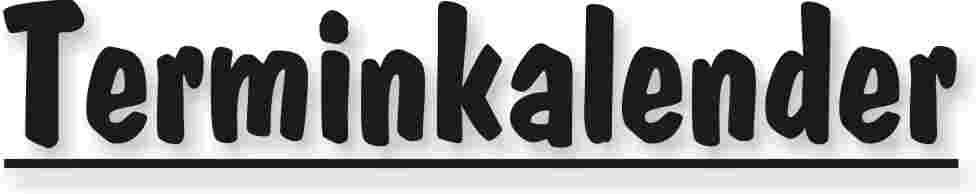 Der komplette Terminkalender kann auf der PfHV-Homepage eingesehen werden:http://www.pfhv.de/index.php/service/terminkalender 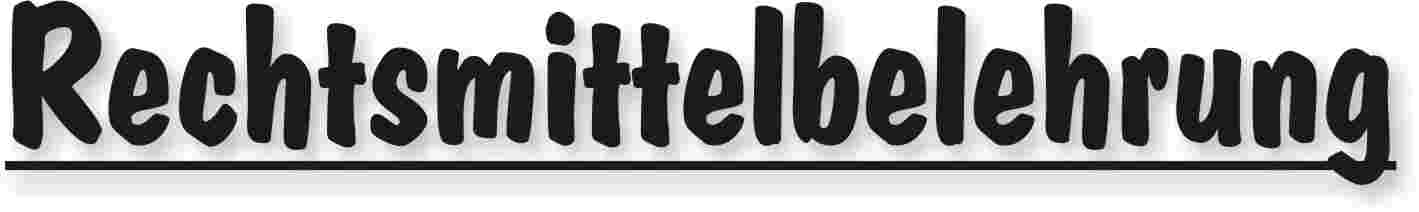 Gegen alle Sportinstanzenbescheide ist innerhalb von 14 Tagen nach Zustellung gebührenfreier doch kostenpflichtiger Einspruch zum Vorsitzenden des VSG möglich [maßgebend ist nach § 42 RO grundsätzlich das Datum des Poststempels. Der Zugang gilt am dritten Tag nach der Aufgabe als erfolgt: bei Veröffentlichung im MB gilt er mit dem dritten Tage nach der Veröffentlichung als bewirkt].Gegen Urteile des VSG ist innerhalb von 14 Tagen nach Zustellung [maßg. siehe 1.] Berufung zum VG-Vorsitzenden möglich.Gegen Urteile des Verbandsgerichtes ist innerhalb von 14 Tagen nach Zustellung [maßg.s.1.] Revision zum Vorsitzenden des DHB-Bundesgerichtes, Herrn Dr. Hans-Jörg Korte, Eickhorstweg 43, 32427 Minden möglich. Innerhalb dieser Frist sind darüber hinaus die Einzahlung der Revisionsgebühr in Höhe von EUR 500,00 und eines Auslagenvorschusses in Höhe von EUR 400,00 beim DHB nachzuweisen. Auf die weiteren Formvorschriften aus § 37 RO DHB wird ausdrücklich hingewiesen.Für alle Einsprüche, Berufungen und Revisionen gilt....Die entsprechenden Schriften sind von einem Vorstandsmitglied und dem Abteilungsleiter zu unterzeichnen. Name und Funktion des jeweiligen Unterzeichnenden müssen in Druckschrift vermerkt sein. Sie müssen einen Antrag enthalten, der eine durchführbare Entscheidung ermöglicht. Der Nachweis über die Einzahlung von Gebühr und Auslagenvorschuss ist beizufügen. Die §§ 37 ff. RO sind zu beachten.Einsprüche gegen Entscheidungen der Sportinstanzen  -  EUR 0,00 Rechtsbehelfe zum PfHV-VSG  -  EUR 26,00Berufung zum PfHV-VG  -  EUR 50,00Revision zum BG DHB:     EUR 500,00 und EUR 400,00 Auslagenvorschuss = EUR 900,00 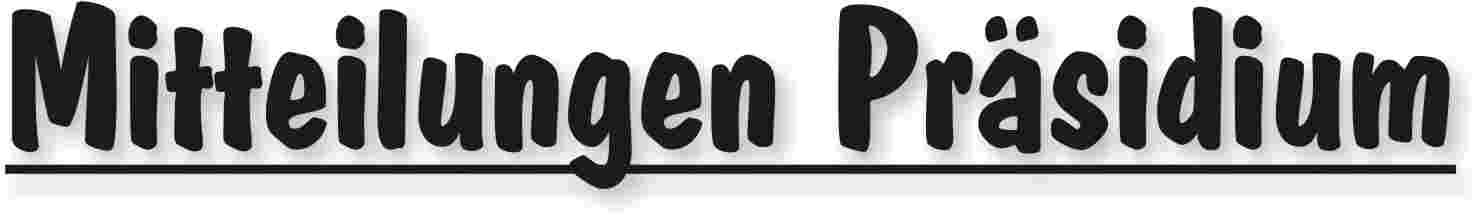 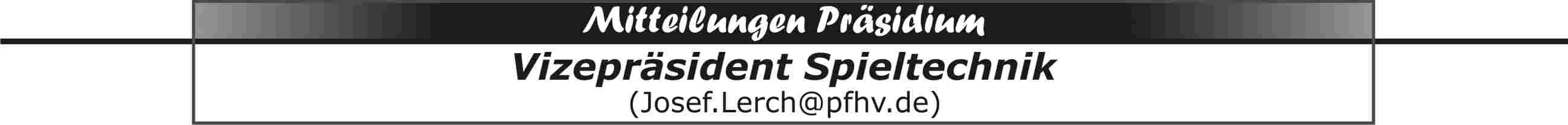 Erdinger Alkoholfrei Pokal-Final-Four Ostermontag 6. April 2015TSG-Halle Haßloch (Hallenöffnung 10 Uhr)11:00 Uhr, Halbfinale Frauen, 2 x 30 MinutenTV Kirrweiler/TSV Kandel – SG Ottersheim/Bellheim/Zeiskam13:00 Uhr, Halbfinale Männer, 2 x 30 MinutenSG Albersweiler/Ranschbach – TSG HaßlochPfalzhalle Haßloch (Hallenöffnung 10 Uhr)11:00 Uhr, Halbfinale Frauen, 2 x 30 MinutenTV Ruchheim – VTV Mundenheim13:00 Uhr, Halbfinale Männer, 2 x 30 MinutenTSG Friesenheim III – HSG Eckbachtal 15:00 Uhr, Finale Frauen, 2 x 30 MinutenTV Kirrweiler/TSV Kandel//SG Ottersheim/Bellheim/Zeiskam – 
TV Ruchheim//VTV Mundenheim17:00 Uhr, Finale Männer, 2 x 30 MinutenSG Albersweiler/Ranschbach//TSG Haßloch – TSG Friesenheim III/
HSG EckbachtalIn beiden Hallen besteht Haftmittelverbot!!Zwischen allen Spielen sollte mindestens 30 Minuten Pause sein damit sich die folgenden Mannschaften aufwärmen können, und dass die Hallen geräumt werden können, um erneut bei den Zuschauern zu kassieren.    Eintrittspreise:6 Euro für Erwachsene pro Spiel3 Euro für Jugendliche ab 14 Jahre, Rentner, Studenten pro Spiel18 Euro für Erwachsene für alle Spiele9 Euro für Jugendliche ab 14 Jahre, Rentner, Studenten für  alle SpieleFinanzielle Regelung:Bruttoeinnahmen aller Spiele- Umsatzsteuer (abzuführen vom Ausrichter)- SR-Kosten und Kosten für vier PfHV-Mitarbeiter gem. § 16 FGO- Kosten für 2. Sporthalle= Nettoeinnahmen aller Spieledavon erhalten - die vier Halbfinalverlierer je 7,5 % = 30 %- die zwei Finalverlierer je 12,5 % = 25 % - die zwei Pokalsieger je 17,5 % = 35 %- der PfHV 10 %Verteilung der Sponsoreneinnahmen (erfolgt durch PfHV)Pokalsieger je 300 EuroFinalverlierer je 200 EuroHalbfinalverlierer je 150 EuroAlle anderen teilnehmenden Mannschaften erhalten je 35 Euro. Mannschaften die einmal nicht angetreten sind erhalten keine Zuwendung.Anforderungen an alle teilnehmenden Mannschaften:Mitzubringen sindZeitnehmer bzw. Sekretär (der Erstgenannte stellt den Zeitnehmer)je eine Person für die Eintrittskasseje zwei Personen für den Ordnungsdienst mit Ordnerbindenje eine Person für den WischerdienstHaftmittelfreie Bälle Wechseltrikots Anforderungen an die Ausrichter PfHV und TSG Haßloch:Sie sind verantwortlich für- Bewirtung mit Erdinger Alkoholfrei im Getränkeangebot- Sicherheitsbänder pro Spiel und pro Tag (PfHV)- Einweisung der Zeitnehmer/Sekretäre in die Zeitmessanlagen- Hallensprecher (nur PfHV für die Finalspiele)- Mineralwasser für die Mannschaften zum Einkaufspreis- Öffnung der Hallen- Schiedsrichtergetränke (Mineralwasser) kostenlos- Spielberichtsformulare- Werbung für Erdinger muss möglich sein (Banden usw.)- Zeitnehmer/Sekretär-Zubehör (Zeitstrafenzettel, Grüne Karten, usw.)Josef LerchVizepräsident SpieltechnikMeldungen zur m/wA-Jugendbundesliga, den Jugend-Oberligen, 
-Pfalzligen und -Verbandsligen; Stand: Meldeschluss 10.2.2015JBLmA: TSG Friesenheim, VTV Mundenheim (beide spielen mindestens Oberliga)JOLmA (PfHV 4 Plätze): TV Dudenhofen, TSG Haßloch (beide für die Oberliga qualifiziert)JPLmA: HSG Eckbachtal, TSG Friesenheim 2, TuS Heiligenstein, TV Hochdorf, 
TV Kirrweiler, JSG Landau/Land, VTV Mundenheim 2, JSG Mutterstadt/Ruchheim, 
TV Offenbach, SG Ottersheim/Bellheim/Zeiskam, TV Thaleischweiler, TG Waldsee, 
JSG Wörth/Hagenbach, JVLmA: mABCDSG Kandel/Herxheim, TuS KL-Dansenberg (JVLmA kommt nicht zustande)JOLmB (PfHV 3 Plätze): TV Dudenhofen, TSG Friesenheim, TV Hochdorf, 
TuS KL-Dansenberg, SG Ottersheim/Bellheim/Zeiskam, JSG Wörth/Hagenbach, JPLmB: TV Dudenhofen 2, HSG Eckbachtal, HSG Eppstein/Maxdorf, TSG Friesenheim 2, HR Göllheim/Eisenberg, mABCDSG Kandel/Herxheim, TV Kirrweiler, TSV Kuhardt, JSG Landau/Land, HSG Lingenfeld/Schwegenheim, VTV Mundenheim, TV Offenbach, TV Thaleischweiler, TG Waldsee, JVLmB: SC Bobenheim-Roxheim, TV Dudenhofen 3, HR Göllheim/Eisenberg 2, 
SKG Grethen, TV Hochdorf 2, TSG Kaiserslautern, JSG Mutterstadt/Ruchheim, 
TV Rheingönheim, Metropolregion-Cup mB: TV Dudenhofen, TSG Friesenheim, TuS KL-Dansenberg, JSG Landau/Land, VTV Mundenheim, SG Ottersheim/Bellheim/Zeiskam, JSG Wörth/Hagenbach, JOLmC (PfHV 3 Plätze): TV Dudenhofen, TSG Friesenheim, TV Hochdorf, 
TuS KL-Dansenberg, JPLmC: HSG Eckbachtal, TSG Friesenheim 2, HR Göllheim/Eisenberg, TSG Haßloch, TuS Heiligenstein, TSV Kuhardt, HSG Lingenfeld/Schwegenheim, 
JSG Mutterstadt/Ruchheim, TV Offenbach, SG Ottersheim/Bellheim/Zeiskam, 
TV Thaleischweiler, JSG Wörth/Hagenbach, JVLmC: TV Dudenhofen 2, HSG Eppstein/Maxdorf, TV Hochdorf 2, mABCDSG Kandel/Herxheim, TuS Neuhofen, TV Rheingönheim, TG Waldsee, JPLmD: TV Dudenhofen, HSG Eckbachtal, TSG Friesenheim, HR Göllheim/Eisenberg, TSG Haßloch, TV Hochdorf, TV Kirrweiler, TuS KL-Dansenberg, JSG Mutterstadt/Ruchheim, TV Offenbach, SG Ottersheim/Bellheim/Zeiskam, TG Waldsee, JVLmD: SG Asselheim/Kindenheim, TuS Neuhofen, TV Rheingönheim, 
TV Thaleischweiler, JSG Wörth/Hagenbach (JVLmD kommt nicht zustande)JBLwA: TuS Heiligenstein, TV Kirrweiler, JOLwA (PfHV 4 Plätze): TV Dudenhofen, JSG Mutterstadt/Ruchheim, 
JSG Wörth/Hagenbach, JPLwA: HSC Frankenthal, TSG Friesenheim, HSG Lingenfeld/Schwegenheim, 
SG Ottersheim/Bellheim/Zeiskam, TV Thaleischweiler, SG Wernersberg/Annweiler
(es werden sechs Teilnehmer für eine Doppelrunde ermittelt)JVLwA: TG Waldsee (JVLwA kommt nicht zustande)JOLwB (PfHV 3 Plätze): TSG Friesenheim, JSG Mutterstadt/Ruchheim, 
SG Ottersheim/Bellheim/Zeiskam (alle drei sind für die Oberliga qualifiziert)JPLwB: SG Assenheim/Dannstadt, wABSG Bobenheim-Roxheim/Asselheim/Kindenheim, SV Bornheim, TSG Friesenheim 2, 
HR Göllheim/Eisenberg, TuS Heiligenstein, TSV Kandel, JSG Landau/Land, 
HSG Lingenfeld/Schwegenheim, TV Thaleischweiler, JSG Wörth/Hagenbach 
(es werden sechs Teilnehmer für eine Doppelrunde ermittelt)JVLwB: TV Kirrweiler (JVLwB kommt nicht zustande) Metropolregion-Cup wB: TSG Friesenheim, JSG Landau/Land, SG Ottersheim/Bellheim/Zeiskam, JOLwC: TSG Friesenheim (es wird eine Doppelrunde mit fünf Mannschaften gespielt)JPLwC: SV Bornheim, TV Dudenhofen, HR Göllheim/Eisenberg, TV Hochdorf, 
JSG Landau/Land, VTV Mundenheim, JSG Mutterstadt/Ruchheim, 
SG Ottersheim/Bellheim/Zeiskam, JSG Wörth/Hagenbach (es werden sechs Teilnehmer für eine Doppelrunde ermittelt) JVLwC: TSV Kandel, TV Kirrweiler, TuS Neuhofen, TV Rheingönheim, TG Waldsee 
(es werden sechs Teilnehmer für eine Doppelrunde ermittelt)JPLwD: VTV Mundenheim, JSG Mutterstadt/Ruchheim, SG Ottersheim/Bellheim/Zeiskam, TV Rheingönheim, JSG Wörth/Hagenbach 
(JPLwD kommt nicht zustande)JVLwD: (JVLwD kommt nicht zustande)Änderungen:19.2.2015: Abmeldung Metropolregion-Cup wB VTV Mundenheim 20.2.2015: Abmeldung JPLmC SG Asselheim/Kindenheim; Nachmeldung JPLwA SG Wernersberg/Annweiler 23.2.2015: mD JSG Wörth/Hagenbach von JPLmD in JVLmD24.2.2015: Nachmeldung Metropolregion-Cup mB JSG Wörth/Hagenbach (unter Vorbehalt)5.3.2015: mA SG Ottersheim/Bellheim/Zeiskam von JOLmA in JPLmA8.3.2015: Abmeldung JPLwD TV HochdorfSperrtermineAls Sperrtermine können nur Konfirmations- und Firmtermine von SpielerInnen für ihre Altersklasse, Auswahlmaßnahmen und die Teilnahme am Bundesfinale Jugend trainiert für Olympia berücksichtigt werden. Mitteilungen hierzu sind an mich (nicht telefonisch) und in Kopie an Rolf Starker zu richten. An folgenden Terminen finden voraussichtlich Qualifikationsspiele statt:9./10.5. – 14.5. – 16./17.5. – 30./31.5. – 4.6. – 6./7.6. – 13./14.6. – 20./21.6. – 27./28.6. – 4./5.7. – 18./18.7.2015  GruppeneinteilungenDie Gruppen sind inzwischen von Rolf Starker, Christl Laubersheimer und mir eingeteilt worden. Sie werden im nächsten MB veröffentlicht. Jetzt sind Änderungen (z. B. Abmeldungen) nur noch kostenpflichtig möglich.Informationen zur m/wA-JugendbundesligaqualifikationJeder Landesverband kann nur einen Teilnehmer zur Qualifikation auf RPS-Ebene melden, die am 30./31.5.2015 gespielt wird. Weitere Termine wären dann 6./7.6.2015 und 13./14.6.2015. Da bei der männlichen und weiblichen Jugend mehrere PfHV-Vereine gemeldet haben, muss auf PfHV-Ebene bis zum 17.5.2015 eine Vorqualifkation gespielt werden. Diese entfällt nur wenn sich Vereine direkt für die Bundesliga qualifizieren. Alle Vereine die zur Jugendbundesligaqualifikation gemeldet haben, wurden über die aktuellen Durchführungsbestimmungen umgehend informiert.RPS-VereinsvertreterversammlungenJugend: 21.3.2015, 10:00 UhrMänner/Frauen: 28.3.2015, 10:00 UhrBeide Versammlungen finden in der Halle des TuS KL-Dansenberg, Am Handballplatz 1, 67661 Kaiserslautern, statt.Vereine die daran teilnehmen wollen (auch solche die derzeit keine 
Mannschaften in den RPS-Oberligen haben) sollten sich bei 
geschaeftsstelle@handballoberliga-rheinlandpfalzsaar.de anmelden.|Josef Lerch|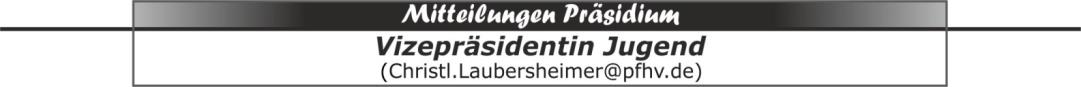 Walter Laubersheimer GedächtnisturnierAm 01. November 2015 findet in der Pfalz das 7. Walter Laubersheimer Gedächtnis Turnier statt. Teilnehmende Landesverbände sind die Pfälzer Handballverband, HV Rheinhessen, HV Saar, HV Rheinland mit den Jahrgängen weiblich 2002 und männlich 2001.Für dieses Turnier benötigen wir einen Pfälzer Verein, der in der Lage ist dieses Turnier auszurichten.Voraussetzungen sind:2 Hallen mit Tribünen, wenn möglich in unmittelbarer Nähe. Wünschenswert ist in beiden Hallen einen Wirtschaftsdienst.Räumlichkeiten für Mittagessen der Mannschaften, Catering über den ausrichtenden Verein, Bereitstellung der Getränke für die Mannschaften. Beides wird von den Landesverbänden vor Ort bezahlt.Für die Spiele Bereitstellung einer Turnierleitung, Zeitnehmer und Sekretäre, sowie Wischer.Meldung bitte an Christl.Laubersheimer @pfhv.de. Für Fragen sehe ich gerne telefonisch unter 06327/977686 zur Verfügung.|Christl Laubersheimer|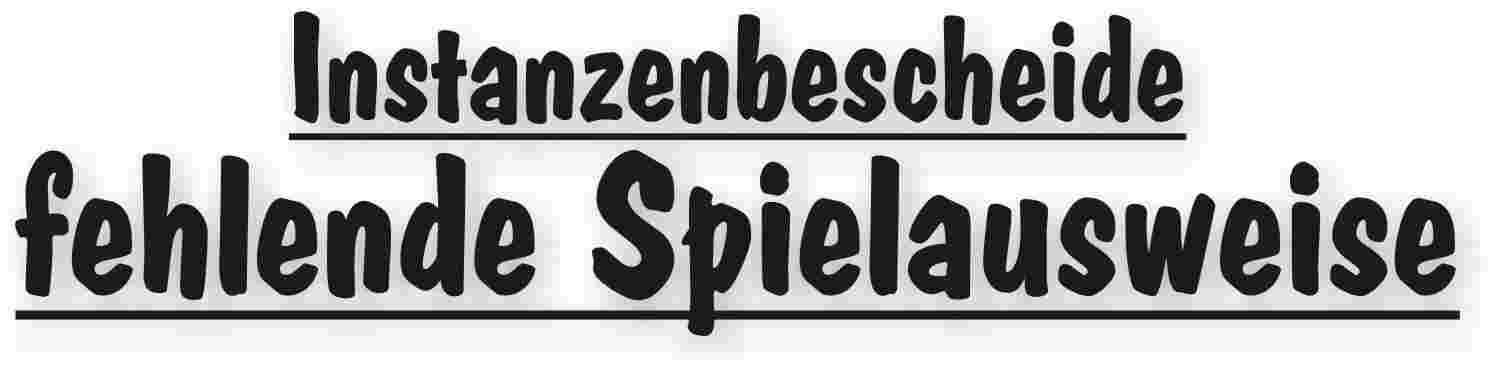 Veröffentlichung i.d.R. im 2. MB eines MonatsMeldeschluss für Fachwarte: jeweils Montag vor dem 2. MB des Monats;Veröffentlicht werden die fehlenden Spielausweise des kompletten vorherigen Kalendermonats.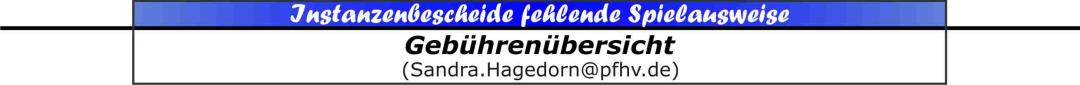 Februar 2015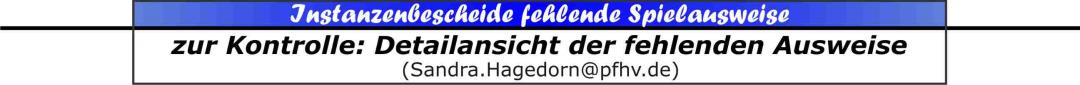 Februar 2015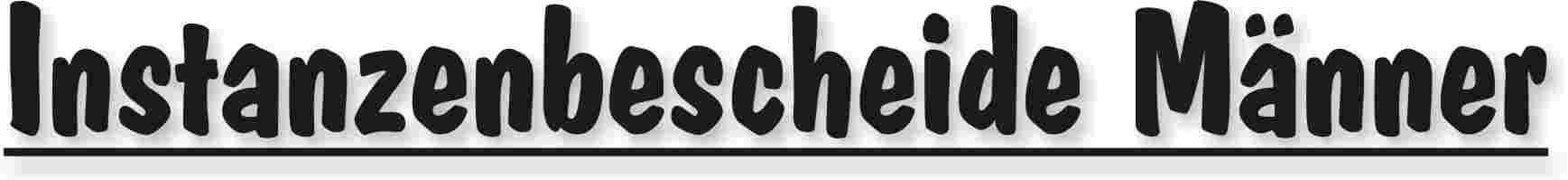 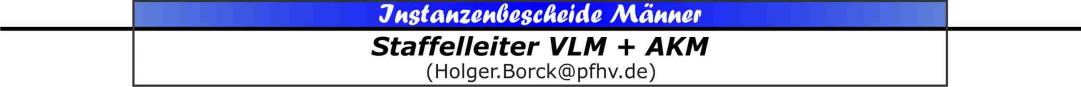 |Holger Borck|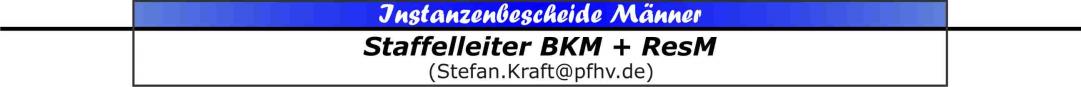 |Stefan Kraft|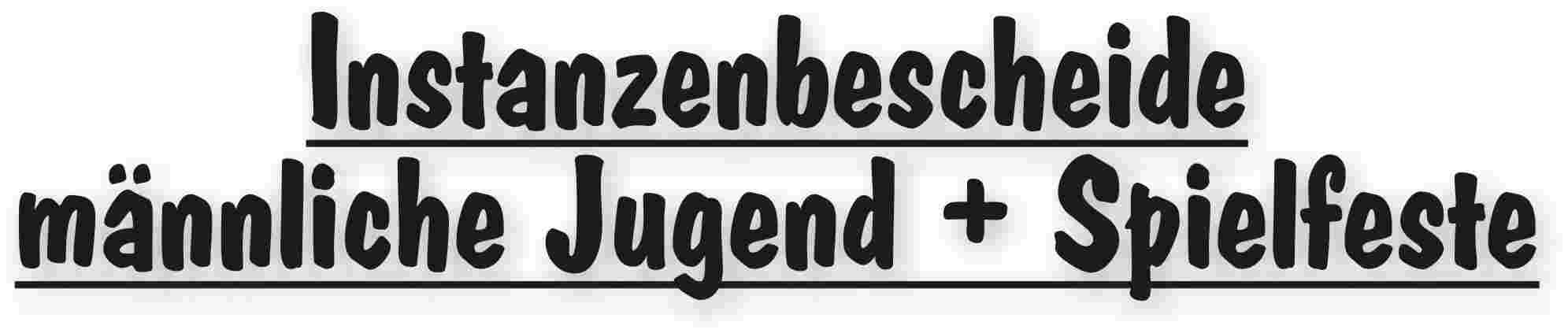 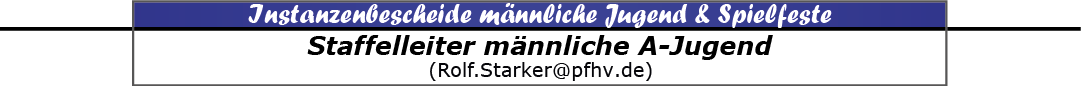 |Rolf Starker|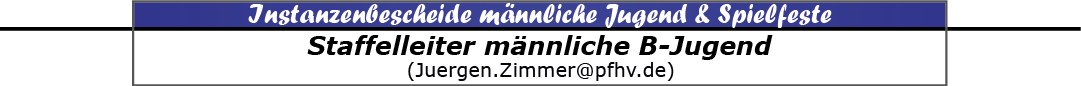 |Jürgen Zimmer|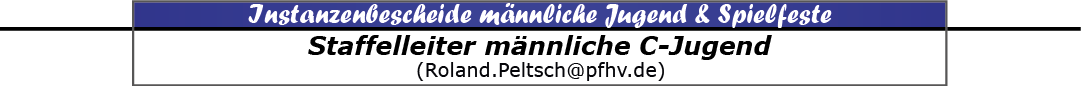 |Roland Peltsch|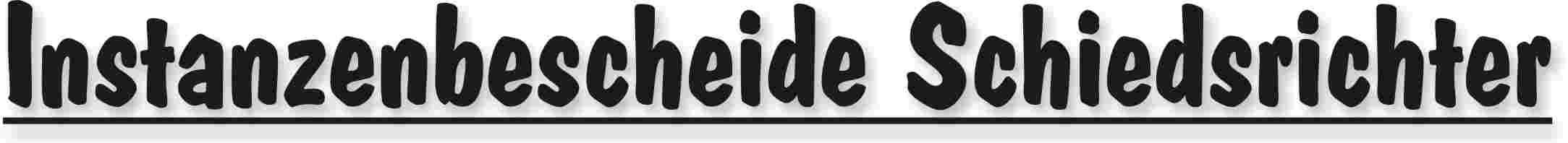 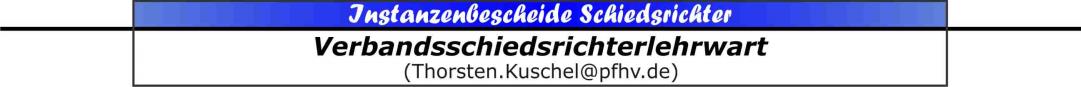 |Thorsten Kuschel|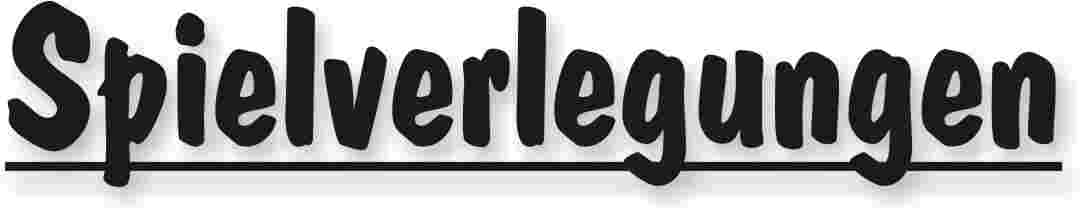 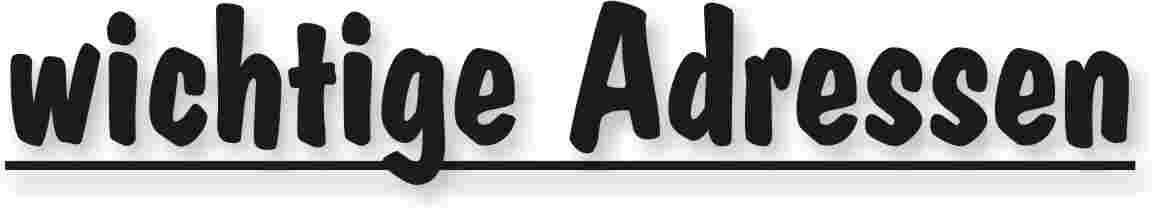 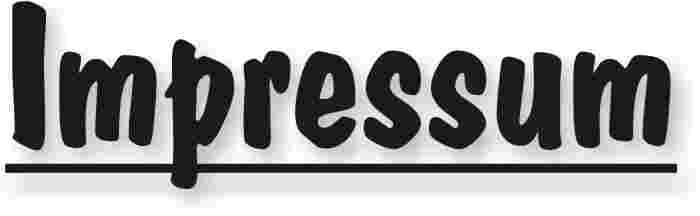 Veröffentlichung: Das Mitteilungsblatt (MB) des PfHV erscheint i.d.R. wöchentlich als online-Ausgabe. Die rechtsverbindliche Form ist das online-MB! Die gegen Aufpreis ggf. zusätzlich bestellten Print-MB sind ausschließlich ein Service. Folglich ist das Datum der online-Veröffentlichung (siehe Kopfzeile) ausschlaggebend. Das online-MB wird permanent als Download auf www.pfhv.de angeboten und satzungemäß zusätzlich versendet. Hierfür wird weiterhin der bekannte Newsletter verwendet. Achtung: Ob oder welche Adressen im Newslettersystem eingetragen werden, sprich wer das MB per Newsletter erhält, bestimmt eigenverantwortlich jeder Verein. Jeder Verein kann permanent beliebig viele E-Mail-Adressen eintragen und jederzeit wieder löschen. Den Newsletter finden Sie unter dem Direktlink: www.Newsletter.pfhv.de Verantwortung: Verantwortlich für die Zusammenstellung sind die Öffentlichkeitsbeauftragten des PfHV (Britta Flammuth  & Martin Thomas), für den Inhalt der jeweilige Unterzeichner / Autor. Kosten / Abonnement / Kündigung:Mitglieder sind (§ 6 Abs. 2 der Satzung) verpflichtet, das amtliche Mitteilungsblatt (MB) digital zu beziehen, also nicht mehr auf dem Postweg. Der Jahresbezugspreis für die online-Version beträgt pro Verein pauschal 50,00 € inkl. MWSt.; es können beliebig viele Empfänger des digitalen MB ins Newslettersystem (www.Newsletter.pfhv.de) eingetragen werden. Die zusätzlich zum online-MB gegen Aufpreis bestellten Print-Exemplare können bis 15.05. zum 30.06. bzw. bis 15.11. zum 31.12. gekündigt werden. Redaktionsschluss / Meldestelle:Redaktionsschluss ist für E-Mails an die Öffentlichkeitsbeauftragten mittwochs um 17 Uhr, für Faxe/Anrufe/… an die Geschäftsstelle mittwochs um 9 Uhr. Die Öffentlichkeitsbeauftragten können nur Infos per E-Mail und in der Formatvorlage für das MB bearbeiten. Faxe/Anrufe/… bitte an die Geschäftsstelle. Bei Fragen: MBpfhv.de  oder  Geschaeftsstellepfhv.de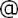 Haftungsausschluss:Bei Nichterscheinen infolge höherer Gewalt entfällt die Lieferpflicht und ein Anspruch auf Rückerstattung des Bezugspreises besteht nicht. 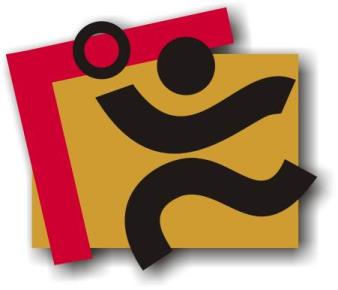 TerminkalenderSeite 3RechtsmittelbelehrungSeite 4Mitteilungen / Infos:Mitteilungen / Infos:Mitteilungen / Infos:Mitteilungen Präsidium Seite 5Mitteilungen Geschäftsstelle, ÖffentlichkeitsbeauftragteSeite –Mitteilungen PassstelleSeite –Mitteilungen allgemein Seite –Mitteilungen Erdinger Alkoholfrei Pfalzpokal Seite –Mitteilungen Männer Seite –Mitteilungen FrauenSeite –Mitteilungen Pfalzgas-CupSeite –Mitteilungen männliche Jugend & SpielfesteSeite –Mitteilungen weibliche JugendSeite –Mitteilungen Talentförderung Rheinland-Pfalz-AuswahlSeite –Mitteilungen Talentförderung Pfalz-AuswahlSeite –Mitteilungen Talentförderung Auswahlstützpunkte PfalzSeite –Mitteilungen Talentförderung Torwartstützpunkte PfalzSeite –Mitteilungen Schiedsrichter & Zeitnehmer/SekretärSeite –Urteile:Urteile:Urteile:VG- & VSG-UrteileSeite –Instanzenbescheide: fehlende SpielausweiseSeite 10Instanzenbescheide: Männer Seite 13Instanzenbescheide: FrauenSeite –Instanzenbescheide: männliche Jugend & SpielfesteSeite 15Instanzenbescheide: weibliche JugendSeite –Instanzenbescheide: SchiedsrichterSeite 17Spielverlegungen Seite 18SonstigesSeite –wichtige AdressenSeite 19ImpressumSeite 20TagDatumvonbisVeranstaltung (Pfälzer Handball-Verband)Mi11.03.1517:3020:30Auswahl (zentral): m2001 Training in Haßloch (LLZ Haßloch)Do12.03.1518:0021:30PfHV-Ausbildung 2015: Jugendtrainer-Ausbildung (LLZ Haßloch)Fr13.03.1518:0021:30PfHV-Ausbildung 2015: Jugendtrainer-Ausbildung (LLZ Haßloch)Sa14.03.159:0018:00PfHV-Ausbildung 2015: Jugendtrainer-Ausbildung (LLZ Haßloch)So15.03.159:0018:00PfHV-Ausbildung 2015: Jugendtrainer-Ausbildung (LLZ Haßloch)Mo16.03.1517:3020:30Auswahl (zentral): w2002 Training in Haßloch (LLZ Haßloch)Mo16.03.1519:30SR-Stützpunkt RPS-Kader und Coaching-Gespann Kader (Festhalle Offenbach)Mi18.03.1517:3020:30Auswahl (zentral): m2000 Training in Haßloch (LLZ Haßloch)Mi18.03.1519:00Lehrabend Gespann-SR (LLZ Haßloch, Mehrzweckraum)Sa21.03.159:00PfHV-Stützpunkte: Abschlussturniere mit Sichtung (Orte siehe Homepage)Sa21.03.159:0018:00PfHV-Ausbildung 2015: Jugendtrainer-Ausbildung (LLZ Haßloch)Mo23.03.1517:3020:30Auswahl (zentral): w2001 Training in Haßloch (LLZ Haßloch)Mo23.03.1519:0020:30Schiedsrichter-Ausbildung: Einführungsabend (LLZ Haßloch)Mo23.03.1519:00Lehrarbend Einzel-SR (LLZ Haßloch, Mehrzweckraum)Mi25.03.1517:3020:30Auswahl (zentral): m2001 Training in Haßloch (LLZ Haßloch)Mi25.03.1518:00C-Trainer-Ausbildung: Infoabend (und Verhaltenskodex-Schulung)Mo06.04.15Pfalzpokal: Erdinger Alkoholfrei Final Four in HaßlochMo06.04.159:0018:00PfHV-Ausbildung: C-Trainer-Ausbildung Mutterstadt)Di07.04.159:0018:00PfHV-Ausbildung: C-Trainer-Ausbildung (LLZ Haßloch)Mi08.04.159:0018:00PfHV-Ausbildung: C-Trainer-Ausbildung (LLZ Haßloch)Do09.04.159:0018:00PfHV-Ausbildung: C-Trainer-Ausbildung (LLZ Haßloch)Fr10.04.159:0018:00PfHV-Ausbildung: C-Trainer-Ausbildung (LLZ Haßloch)Sa11.04.159:0018:00PfHV-Ausbildung: C-Trainer-Ausbildung (LLZ Haßloch)Mo13.04.1517:3020:30Auswahl (zentral): w2002 Training in Haßloch (LLZ Haßloch)Mo13.04.1519:0021:15Schiedsrichter-Ausbildung (LLZ Haßloch)Sa18.04.159:0018:00PfHV-Ausbildung: C-Trainer-Ausbildung (LLZ Haßloch)So19.04.159:0018:00PfHV-Ausbildung: C-Trainer-Ausbildung (LLZ Haßloch)Mo20.04.1519:0021:15Schiedsrichter-Ausbildung (LLZ Haßloch)Mo20.04.1517:3020:30Auswahl (zentral): w2001 Training in Haßloch (LLZ Haßloch)Mo27.04.1517:3020:30Auswahl (zentral): w2002 Training in Haßloch (LLZ Haßloch)Mi29.04.1519:0021:15Schiedsrichter-Ausbildung (LLZ Haßloch)So03.05.159:0018:00PfHV-Ausbildung: C-Trainer-Ausbildung (LLZ Haßloch)Mo04.05.1517:3020:30Auswahl (zentral): w2003 Training in Haßloch (LLZ Haßloch)Sa09.05.159:0013:30Schiedsrichter-Ausbildung (LLZ Haßloch)Mo11.05.1517:3020:30Auswahl (zentral): w2002 Training in Haßloch (LLZ Haßloch)Mo18.05.1517:3020:30Auswahl (zentral): w2003 Training in Haßloch (LLZ Haßloch)Geldstrafen, Gebühren, Unkosten aus diesem MBGeldstrafen, Gebühren und Unkosten aus Bescheiden/Urteilen aus diesem MB werden im Nachhinein vierteljährlich mit Rechnung angefordert. Aufgrund dieser MB-Veröffentlichung bitte -KEINE- Zahlung leisten!Geldstrafen, Gebühren und Unkosten aus Bescheiden/Urteilen aus diesem MB werden im Nachhinein vierteljährlich mit Rechnung angefordert. Aufgrund dieser MB-Veröffentlichung bitte -KEINE- Zahlung leisten!Vereins-
nummerVereinfehl. 
Ausw.Geldbuße
§ 25,1,11 ROGebührGESAMT004SG Asselheim-Kindenheim816,00 €5,00 €21,00 €014SG wAB Bobenheim-Roxh./Asselh/Kindenh12,00 €5,00 €7,00 €027TV Dudenhofen12,00 €5,00 €7,00 €035HSG Eckbachtal12,00 €5,00 €7,00 €036TV Edigheim12,00 €5,00 €7,00 €047TSG Friesenheim12,00 €5,00 €7,00 €057HR Göllheim-Eisenberg48,00 €5,00 €13,00 €070TuS Heiligenstein12,00 €5,00 €7,00 €074TV Hochdorf12,00 €5,00 €7,00 €0901. FC Kaiserslautern12,00 €5,00 €7,00 €092TuS KL-Dansenberg12,00 €5,00 €7,00 €094TV Kirrweiler12,00 €5,00 €7,00 €104HSG Nussdorf-Landau-Godramstein12,00 €5,00 €7,00 €123TSG Mutterstadt24,00 €5,00 €9,00 €124JSG Mutterstadt/Ruchheim12,00 €5,00 €7,00 €130TuS Neuhofen48,00 €5,00 €13,00 €140TV Offenbach918,00 €5,00 €23,00 €141MSG TG Oggersheim-ASV LU12,00 €5,00 €7,00 €162TS Rodalben48,00 €5,00 €13,00 €174JSG Schifferstadt-Assenh.-Dannst.1020,00 €5,00 €25,00 €175mA SG Schiffer/Ass/Dannst/Dud816,00 €5,00 €21,00 €180TV Thaleischweiler12,00 €5,00 €7,00 €201TG Waldsee24,00 €5,00 €9,00 €204TV 03 Wörth12,00 €5,00 €7,00 €205JSG Wörth/Hagenbach12,00 €5,00 €7,00 €Vereins-
NrVereinSpieler
(Nachname, Vorname)Spielaus-
weis Nr.StaffelSpiel-
Nr.Spiel-
Datum004SG Asselheim/KindenheimSonek, Niklas004 276JPLmC330 06308.02.15004SG Asselheim/KindenheimSteiner, Lukas004 335JPLmC330 06308.02.15004SG Asselheim/KindenheimMantyk, Kilian004 334JPLmC330 06308.02.15004SG Asselheim/KindenheimZahn, Moritz-Paul004 142JPLmC330 06308.02.15004SG Asselheim/KindenheimRäuber, Lukas004 206JPLmC330 06308.02.15004SG Asselheim/KindenheimHartkopf, Julius004 274JPLmC330 06308.02.15004SG Asselheim/KindenheimKnobel, Tim004 031JPLmC330 06308.02.15004SG Asselheim/KindenheimStoverock, Matthias004 108JPLmC330 06308.02.15014wAB Bob-Rox/Ass/KindBargmann, Lisa12 190JBZwB1-RR423 00907.02.15027TV DudenhofenMarco Müller27 275JBZmB 2 RR322 07507.02.15035HSG EckbachtalSuchalla, Jonas35 020JPLmA310 08828.02.15036TV EdigheimMarx, Richard36 159JPLmA310 08422.02.15047TSG FriesenheimRheinheimer Marvin47 260JPLmD340 06922.02.15057HR Göllheim/EisenbergNitz, Jan37 155JKKmA311 10022.02.15057HR Göllheim/EisenbergJahn Nitz57 061JBZmB 1 RR326 02922.02.15057HR Göllheim/EisenbergJahn Nitz57 061JBZmB 1 RR326 02708.02.15057HR Göllheim/EisenbergRichard Düsing37 035JBZmB 1 RR326 02708.02.15070TuS HeiligensteinSeithel, Jens070 334JVLmC331 06621.02.15074TV HochdorfHoffmann, Julian74 138JPLmA310 08321.02.150901.FC KaiserslauternUrschel Katharina090 267AKF1231 05007.02.15092TuS KL-DansenbergNorman Becker92 136JPLMB320 07228.02.15094TV KirrweilerVoigt, Stefan94 047AKM2132 01801.02.15104HSG Nußd/LD/Godramst.Böhninger, Rodja104 104ResM151 01408.02.15123JSG Mutterstadt/RuchheimBurkhardt Constantin123 103JPLmD340 07022.02.15123JSG Mutterstadt/RuchheimKosic Pejo123 247JPLmD340 07022.02.15124JSG Mutterstadt/RuchheimSchneider, Thorben164 384JBZmC-2333 05421.02.15130TuS NeuhofenLeesch Alina130 299AKF1231 05628.02.15130TuS NeuhofenBüdel, Pascal130 144JKKmA311 08525.02.15130TuS NeuhofenBüdel, Pascal130 144JKKmA311 10528.02.15130TuS NeuhofenBiebinger, Ralf130 091BKM 2142 08901.02.15140TV OffenbachBenz, Stefan140 312JVLmC331 06307.02.15140TV OffenbachChambon-Bergeron, Andre140 308JVLmC331 06307.02.15140TV OffenbachHilzendegen, Leon140 291JVLmC331 06307.02.15140TV OffenbachKunz, Felix140 169JPLmA310 07401.02.15140TV OffenbachDercho, Daniel140 297JPLmA310 07401.02.15140TV OffenbachBusch, Jonas140 171JPLmA310 07401.02.15140TV OffenbachKunz, Felix140 069JPLmA310 07707.02.15140TV OffenbachDercho, Daniel140 297JPLmA310 07707.02.15140TV OffenbachBusch, Jonas140 171JPLmA310 07707.02.15141MSG Oggersheim/LuCollignon, Lukas141 042BKM 1141 07401.02.15162TS RodalbenHoffmann, Luna162 058JKKwC-2432 03411.01.15162TS RodalbenDiloreto, Chiara162 056JKKwC-2432 03411.01.15162TS RodalbenNiski, Romina162 059JKKwC-2432 03411.01.15162TS RodalbenKöllermeyer, Sven162 295AKM2132 10328.02.15174JSG Schiffst/Assenh/Dann Koch, Nicolas170 505JVLmC331 06621.02.15174JSG Schiffst/Assenh/Dann Neumann, Leandro-N.170 021JVLmC331 06621.02.15174JSG Schiffst/Assenh/Dann Rieder,Lukas170 517JVLmC331 06621.02.15174JSG Schiffst/Assenh/DannKruzynski, Krzysstof170 097JBZmE4-RR365 01221.02.15174JSG Schiffst/Assenh/DannMax Bachmann170 228JPLMB320 06922.02.15174JSG Schiffst/Assenh/DannJulian Samul170 203JPLMB320 06922.02.15174JSG Schiffst/Assenh/DannMoritz Leonhardt170 385JPLMB320 06922.02.15174JSG Schiffst/Assenh/DannMark Dennhardt7 069JPLMB320 06922.02.15174JSG Schiffst/Assenh/DannLuca Metzger7 068JPLMB320 06922.02.15174JSG Schiffst/Assenh/DannMarc Schönung7 084JPLMB320 06922.02.15175mA Schiff/Ass/Dann/DudSchellenberg, Philipp27 127JPLmA310 08321.02.15175mA Schiff/Ass/Dann/DudSabisch, Constantin27 291JPLmA310 08321.02.15175mA Schiff/Ass/Dann/DudSchönung, Marc7 084JPLmA310 08321.02.15175mA Schiff/Ass/Dann/DudDennhardt, Marc7 069JPLmA310 08321.02.15175mA Schiff/Ass/Dann/DudSamul, Julian170 203JPLmA310 08321.02.15175mA Schiff/Ass/Dann/DudKaiser, Stefan170 215JPLmA310 08321.02.15175mA Schiff/Ass/Dann/DudWenz, Sebastian170 328JPLmA310 08321.02.15175mA Schiff/Ass/Dann/DudSchellenberg, Philipp27 127JPLmA310 08928.02.15180TV ThaleischweilerMüller, Nele180 026JBZmE7-RR368 00607.02.15201TG WaldseeGuttenbacher, Ruben201 383JKKmA311 08901.02.15201TG WaldseeHübel, Daniel201 227JKKmA311 09408.02.15204TV WörthNeumann, Johannes204 021VLM120 10128.02.15205JSG Wörth/HagenbachPfeiffer,Tobias204 390JPLmC330 05901.02.15Geldstrafen, Gebühren und Unkosten aus Bescheiden/Urteilen aus diesem MB werden im Nachhinein vierteljährlich mit Rechnung angefordert. Aufgrund dieser MB-Veröffentlichung bitte -KEINE- Zahlung leisten!Nr.121 – 9/15betroffenSpieler Sven Fischer, HSG Eckbachtal 2Spieler Sven Fischer, HSG Eckbachtal 2Spieler Sven Fischer, HSG Eckbachtal 2Spieler Sven Fischer, HSG Eckbachtal 2Sp-Nr.131104M-SpielHSG Eckbachtal 2 – TSG MutterstadtHSG Eckbachtal 2 – TSG MutterstadtHSG Eckbachtal 2 – TSG MutterstadtHSG Eckbachtal 2 – TSG MutterstadtSp-Datum28.02.15LigaAKM 1AKM 1AKM 1AKM 1GrundBesonders  grob unsportliches Verhalten gegen den SRBesonders  grob unsportliches Verhalten gegen den SRBesonders  grob unsportliches Verhalten gegen den SRBesonders  grob unsportliches Verhalten gegen den SRBesonders  grob unsportliches Verhalten gegen den SR§§RO §17,5 cBeweisSpielberichtSpielberichtSpielberichtSpielberichtSperre4 M-Spiele4 M-Spiele4 M-Spielelängstens:27.03.1527.03.15Geldstrafe100,00 €Bemer-kung:Gebühr5,00 €Bemer-kung:Summe105,00 €Bemer-kung:HaftenderHSG EckbachtalHSG EckbachtalHSG EckbachtalHSG EckbachtalHSG EckbachtalNr.121 – 10/15betroffenSpieler Ralf Reichling, TSV Kuhardt 2Spieler Ralf Reichling, TSV Kuhardt 2Spieler Ralf Reichling, TSV Kuhardt 2Spieler Ralf Reichling, TSV Kuhardt 2Sp-Nr.132106M-SpielTSV Iggelheim 2 – TSV Kuhardt 2TSV Iggelheim 2 – TSV Kuhardt 2TSV Iggelheim 2 – TSV Kuhardt 2TSV Iggelheim 2 – TSV Kuhardt 2Sp-Datum01.03.15LigaAKM 2AKM 2AKM 2AKM 2GrundBesonders grob unsportliches Verhalten gegen einen GegenspielerBesonders grob unsportliches Verhalten gegen einen GegenspielerBesonders grob unsportliches Verhalten gegen einen GegenspielerBesonders grob unsportliches Verhalten gegen einen GegenspielerBesonders grob unsportliches Verhalten gegen einen Gegenspieler§§RO §17,5 cBeweisSpielberichtSpielberichtSpielberichtSpielberichtSperre4 M-Spiele4 M-Spiele4 M-Spielelängstens:31.03.1531.03.15Geldstrafe50,00 €Bemer-kung:Bitte den Spielausweis umgehend an den Staffelleiter einsenden.Bitte den Spielausweis umgehend an den Staffelleiter einsenden.Bitte den Spielausweis umgehend an den Staffelleiter einsenden.Bitte den Spielausweis umgehend an den Staffelleiter einsenden.Gebühr5,00 €Bemer-kung:Bitte den Spielausweis umgehend an den Staffelleiter einsenden.Bitte den Spielausweis umgehend an den Staffelleiter einsenden.Bitte den Spielausweis umgehend an den Staffelleiter einsenden.Bitte den Spielausweis umgehend an den Staffelleiter einsenden.Summe55,00 €Bemer-kung:Bitte den Spielausweis umgehend an den Staffelleiter einsenden.Bitte den Spielausweis umgehend an den Staffelleiter einsenden.Bitte den Spielausweis umgehend an den Staffelleiter einsenden.Bitte den Spielausweis umgehend an den Staffelleiter einsenden.HaftenderTSV KuhardtTSV KuhardtTSV KuhardtTSV KuhardtTSV KuhardtTSV KuhardtNr.121 – 11/15betroffenSR Benjamin Entenmann, HR Göllheim-EisenbergSR Benjamin Entenmann, HR Göllheim-EisenbergSR Benjamin Entenmann, HR Göllheim-EisenbergSR Benjamin Entenmann, HR Göllheim-EisenbergSp-Nr.132106M-SpielTSV Iggelheim 2 – TSV Kuhardt 2TSV Iggelheim 2 – TSV Kuhardt 2TSV Iggelheim 2 – TSV Kuhardt 2TSV Iggelheim 2 – TSV Kuhardt 2Sp-Datum01.03.15LigaAKM 2AKM 2AKM 2AKM 2GrundVersäumnis des Passeinzugs nach Disqualifikation nach Regel 8:10Versäumnis des Passeinzugs nach Disqualifikation nach Regel 8:10Versäumnis des Passeinzugs nach Disqualifikation nach Regel 8:10Versäumnis des Passeinzugs nach Disqualifikation nach Regel 8:10Versäumnis des Passeinzugs nach Disqualifikation nach Regel 8:10§§Dfb. 23BeweisEigene BeobachtungEigene BeobachtungEigene BeobachtungEigene BeobachtungSperrelängstens:Geldstrafe10,00 €Bemer-kung:Gebühr5,00 €Bemer-kung:Summe15,00 €Bemer-kung:HaftenderHR Göllheim-EisenbergHR Göllheim-EisenbergHR Göllheim-EisenbergHR Göllheim-EisenbergHR Göllheim-EisenbergHR Göllheim-EisenbergNr.151 – 07/15betroffenSG Wernersberg/AnnweilerSG Wernersberg/AnnweilerSG Wernersberg/AnnweilerSp-Nr.142106M-SpielSG Wernersberg/Annweiler 2 – HSG Lingenfeld/Schwegenheim 2SG Wernersberg/Annweiler 2 – HSG Lingenfeld/Schwegenheim 2SG Wernersberg/Annweiler 2 – HSG Lingenfeld/Schwegenheim 2Sp-Datum01.03.2015LigaBKM2BKM2BKM2GrundVerspätete Ergebnis eingabe im SISVerspätete Ergebnis eingabe im SISVerspätete Ergebnis eingabe im SISVerspätete Ergebnis eingabe im SISVerspätete Ergebnis eingabe im SIS§§20.3 DfBBeweisEigene FeststellungEigene FeststellungEigene FeststellungSperrelängstens:Geldstrafe20 €Bemer-kung:Gebühr5 €Bemer-kung:Summe25 €Bemer-kung:HaftenderSG Wernersberg/AnnweilerSG Wernersberg/AnnweilerSG Wernersberg/AnnweilerSG Wernersberg/AnnweilerSG Wernersberg/AnnweilerGeldstrafen, Gebühren und Unkosten aus Bescheiden/Urteilen aus diesem MB werden im Nachhinein vierteljährlich mit Rechnung angefordert. Aufgrund dieser MB-Veröffentlichung bitte -KEINE- Zahlung leisten!Nr.310-05/2015BetroffenSpieler Dennis Kaufmann, SG Albers-weiler/Ranschbach, SpA-Nr. 006222Spieler Dennis Kaufmann, SG Albers-weiler/Ranschbach, SpA-Nr. 006222Spieler Dennis Kaufmann, SG Albers-weiler/Ranschbach, SpA-Nr. 006222Sp-Nr.311108M-SpielmA Epp/Max/Mutt/Ruch - SG Albersw/RanschbmA Epp/Max/Mutt/Ruch - SG Albersw/RanschbmA Epp/Max/Mutt/Ruch - SG Albersw/RanschbSp-Datum01.03.2015LigaJKKmAJKKmAJKKmAGrundBesonders grob unsportliches VerhaltenBesonders grob unsportliches VerhaltenBesonders grob unsportliches VerhaltenBesonders grob unsportliches VerhaltenBesonders grob unsportliches Verhalten§§17 Abs. 1 b) und 5 c) ROBeweisAngaben SR auf Spielbericht Angaben SR auf Spielbericht Angaben SR auf Spielbericht Sperre2 Spiele2 Spiele2 SpieleLängstens:31.03.2015Geldstrafe§ 26/2 ROBemerkungDisqualifikation wegen Beleidigung Mitspieler(Regel 8:10 a). Disqualifikation wegen Beleidigung Mitspieler(Regel 8:10 a). Disqualifikation wegen Beleidigung Mitspieler(Regel 8:10 a). Gebühr5.- €BemerkungDisqualifikation wegen Beleidigung Mitspieler(Regel 8:10 a). Disqualifikation wegen Beleidigung Mitspieler(Regel 8:10 a). Disqualifikation wegen Beleidigung Mitspieler(Regel 8:10 a). Summe5.- €BemerkungDisqualifikation wegen Beleidigung Mitspieler(Regel 8:10 a). Disqualifikation wegen Beleidigung Mitspieler(Regel 8:10 a). Disqualifikation wegen Beleidigung Mitspieler(Regel 8:10 a). HaftenderSpieler Dennis Kaufmann unter Vereinshaftung SG Albersw/RanschbSpieler Dennis Kaufmann unter Vereinshaftung SG Albersw/RanschbSpieler Dennis Kaufmann unter Vereinshaftung SG Albersw/RanschbSpieler Dennis Kaufmann unter Vereinshaftung SG Albersw/RanschbSpieler Dennis Kaufmann unter Vereinshaftung SG Albersw/RanschbNr.310-06/2015betroffenSG Ottersheim/Bellheim/ZeiskamSp-Nr.310091M-SpielTV Dahn - SG Ottersheim/Bellheim/ZeiskamSp-Datum07.03.2015LigaJPLmAGrundSchuldhaftes Nichtantreten (Wiederholungsfall)Schuldhaftes Nichtantreten (Wiederholungsfall)Schuldhaftes Nichtantreten (Wiederholungsfall)§§25 Abs. 1Ziff. 1 ROBeweisSpiel am 07.03.2015, 09:50 Uhr, telefonisch (ARB) abgesagt.GeldbußeSR-Kosten80.- €26.60 €BemerkungSpielwertung: 2 : 0 Punkte, 0 : 0 Tore fürTV Dahn;Hinweis: § 49 Abs.1 SpO beachten!Gebühr5.- €BemerkungSpielwertung: 2 : 0 Punkte, 0 : 0 Tore fürTV Dahn;Hinweis: § 49 Abs.1 SpO beachten!Summe111.50 €BemerkungSpielwertung: 2 : 0 Punkte, 0 : 0 Tore fürTV Dahn;Hinweis: § 49 Abs.1 SpO beachten!HaftenderSG Ottersheim/Bellheim/ZeiskamSG Ottersheim/Bellheim/ZeiskamSG Ottersheim/Bellheim/ZeiskamNr.320-07/2015betroffenTuS HeiligensteinTuS HeiligensteinTuS HeiligensteinTuS HeiligensteinSp-Nr.322038M-SpielSG Wernersberg/Annweiler – TuS HeiligensteinSG Wernersberg/Annweiler – TuS HeiligensteinSG Wernersberg/Annweiler – TuS HeiligensteinSp-Datum07.03.2015LigaJBZmB2-RRJBZmB2-RRJBZmB2-RRGrundKurzfristiges Absagen des SpielesKurzfristiges Absagen des SpielesKurzfristiges Absagen des SpielesKurzfristiges Absagen des SpielesKurzfristiges Absagen des Spieles§§25:1  1.BeweisE-Mail vom 06.03.2015E-Mail vom 06.03.2015E-Mail vom 06.03.2015Sperrelängstens:Geldstrafe50 €Bemer-kung:Spielwertung : 2:0 Punkte und 0:0 Tore für SG Wernersberg/AnnweilerSpielwertung : 2:0 Punkte und 0:0 Tore für SG Wernersberg/AnnweilerSpielwertung : 2:0 Punkte und 0:0 Tore für SG Wernersberg/AnnweilerGebühr5 €Bemer-kung:Spielwertung : 2:0 Punkte und 0:0 Tore für SG Wernersberg/AnnweilerSpielwertung : 2:0 Punkte und 0:0 Tore für SG Wernersberg/AnnweilerSpielwertung : 2:0 Punkte und 0:0 Tore für SG Wernersberg/AnnweilerSumme55 €Bemer-kung:Spielwertung : 2:0 Punkte und 0:0 Tore für SG Wernersberg/AnnweilerSpielwertung : 2:0 Punkte und 0:0 Tore für SG Wernersberg/AnnweilerSpielwertung : 2:0 Punkte und 0:0 Tore für SG Wernersberg/AnnweilerHaftenderTuS HeiligensteinTuS HeiligensteinTuS HeiligensteinTuS HeiligensteinTuS HeiligensteinNr.330-09/2015betroffenSR Landgraf, JensSR Landgraf, JensSR Landgraf, JensSp-Nr.331 072M-SpielHR Göllheim/Eisenberg -JSG Schiffstadt/ Assenheim/Dannstadt 2HR Göllheim/Eisenberg -JSG Schiffstadt/ Assenheim/Dannstadt 2HR Göllheim/Eisenberg -JSG Schiffstadt/ Assenheim/Dannstadt 2Sp-Datum01.03.2015LigaJVLmCJVLmCJVLmCGrundVerspätetes bzw. nicht absenden des SpielberichtsVerspätetes bzw. nicht absenden des SpielberichtsVerspätetes bzw. nicht absenden des SpielberichtsVerspätetes bzw. nicht absenden des SpielberichtsVerspätetes bzw. nicht absenden des Spielberichts§§Dfb 2014-15 Pkt.15BeweisStempel Posteingang am 09.03.2015Stempel Posteingang am 09.03.2015Stempel Posteingang am 09.03.2015Sperrelängstens:Geldstrafe10 €Bemer-kung:Eingang beim Staffelleiter am 10.03.2015Eingang beim Staffelleiter am 10.03.2015Eingang beim Staffelleiter am 10.03.2015Gebühr5 €Bemer-kung:Eingang beim Staffelleiter am 10.03.2015Eingang beim Staffelleiter am 10.03.2015Eingang beim Staffelleiter am 10.03.2015Summe15 €Bemer-kung:Eingang beim Staffelleiter am 10.03.2015Eingang beim Staffelleiter am 10.03.2015Eingang beim Staffelleiter am 10.03.2015HaftenderSR Landgraf,Jens unter Vereinshaftung HR Göllheim/EisenbergSR Landgraf,Jens unter Vereinshaftung HR Göllheim/EisenbergSR Landgraf,Jens unter Vereinshaftung HR Göllheim/EisenbergSR Landgraf,Jens unter Vereinshaftung HR Göllheim/EisenbergSR Landgraf,Jens unter Vereinshaftung HR Göllheim/EisenbergNr.330-10/2015betroffenSR Landgraf, JensSR Landgraf, JensSR Landgraf, JensSp-Nr.332 058M-SpielHR Göllheim/Eisenberg 2 – TV KuselHR Göllheim/Eisenberg 2 – TV KuselHR Göllheim/Eisenberg 2 – TV KuselSp-Datum01.03.2015LigaJVLmCJVLmCJVLmCGrundVerspätetes bzw. nicht absenden des SpielberichtsVerspätetes bzw. nicht absenden des SpielberichtsVerspätetes bzw. nicht absenden des SpielberichtsVerspätetes bzw. nicht absenden des SpielberichtsVerspätetes bzw. nicht absenden des Spielberichts§§Dfb 2014-15 Pkt.15BeweisStempel Posteingang am 09.03.2015Stempel Posteingang am 09.03.2015Stempel Posteingang am 09.03.2015Sperrelängstens:Geldstrafe10 €Bemer-kung:Eingang beim Staffelleiter am 10.03.2015Eingang beim Staffelleiter am 10.03.2015Eingang beim Staffelleiter am 10.03.2015Gebühr5 €Bemer-kung:Eingang beim Staffelleiter am 10.03.2015Eingang beim Staffelleiter am 10.03.2015Eingang beim Staffelleiter am 10.03.2015Summe15 €Bemer-kung:Eingang beim Staffelleiter am 10.03.2015Eingang beim Staffelleiter am 10.03.2015Eingang beim Staffelleiter am 10.03.2015HaftenderSR Landgraf,Jens unter Vereinshaftung HR Göllheim/EisenbergSR Landgraf,Jens unter Vereinshaftung HR Göllheim/EisenbergSR Landgraf,Jens unter Vereinshaftung HR Göllheim/EisenbergSR Landgraf,Jens unter Vereinshaftung HR Göllheim/EisenbergSR Landgraf,Jens unter Vereinshaftung HR Göllheim/EisenbergGeldstrafen, Gebühren und Unkosten aus Bescheiden/Urteilen aus diesem MB werden im Nachhinein vierteljährlich mit Rechnung angefordert. Aufgrund dieser MB-Veröffentlichung bitte -KEINE- Zahlung leisten!Nr.betroffenSR Teixeira, Gil unter Vereinshaftung HF AnnweilerSR Teixeira, Gil unter Vereinshaftung HF AnnweilerSR Teixeira, Gil unter Vereinshaftung HF AnnweilerSp-Nr.424 M-SpielSG Ott/Bell/Zeisk 2 - HSG Lingenf/SchwegSG Ott/Bell/Zeisk 2 - HSG Lingenf/SchwegSG Ott/Bell/Zeisk 2 - HSG Lingenf/SchwegSp-Datum8.3.15LigaJBZWB2-RRJBZWB2-RRJBZWB2-RRGrundSR trat unentschuldigt nicht zum Spiel an. SR trat unentschuldigt nicht zum Spiel an. SR trat unentschuldigt nicht zum Spiel an. SR trat unentschuldigt nicht zum Spiel an. SR trat unentschuldigt nicht zum Spiel an. §§BeweisMeldung Coach + StaffelleiterMeldung Coach + StaffelleiterMeldung Coach + StaffelleiterSperre---längstens:-Geldstrafe0 €Bemer-kung:Die Coachingkosten in Höhe von 21,50 € gehen zu Lasten des Schiedsrichters (Verein).Zudem ergeht eine Verwarnung an den SR.Die Coachingkosten in Höhe von 21,50 € gehen zu Lasten des Schiedsrichters (Verein).Zudem ergeht eine Verwarnung an den SR.Die Coachingkosten in Höhe von 21,50 € gehen zu Lasten des Schiedsrichters (Verein).Zudem ergeht eine Verwarnung an den SR.Gebühr5 €Bemer-kung:Die Coachingkosten in Höhe von 21,50 € gehen zu Lasten des Schiedsrichters (Verein).Zudem ergeht eine Verwarnung an den SR.Die Coachingkosten in Höhe von 21,50 € gehen zu Lasten des Schiedsrichters (Verein).Zudem ergeht eine Verwarnung an den SR.Die Coachingkosten in Höhe von 21,50 € gehen zu Lasten des Schiedsrichters (Verein).Zudem ergeht eine Verwarnung an den SR.Summe26,50 €Bemer-kung:Die Coachingkosten in Höhe von 21,50 € gehen zu Lasten des Schiedsrichters (Verein).Zudem ergeht eine Verwarnung an den SR.Die Coachingkosten in Höhe von 21,50 € gehen zu Lasten des Schiedsrichters (Verein).Zudem ergeht eine Verwarnung an den SR.Die Coachingkosten in Höhe von 21,50 € gehen zu Lasten des Schiedsrichters (Verein).Zudem ergeht eine Verwarnung an den SR.HaftenderSR Teixeira unter Vereinshaftung HF AnnweilerSR Teixeira unter Vereinshaftung HF AnnweilerSR Teixeira unter Vereinshaftung HF AnnweilerSR Teixeira unter Vereinshaftung HF AnnweilerSR Teixeira unter Vereinshaftung HF AnnweilerNr.betroffenSR Bresch, Florian unter Vereinshaftung TG WaldseeSR Bresch, Florian unter Vereinshaftung TG WaldseeSR Bresch, Florian unter Vereinshaftung TG WaldseeSp-Nr.M-SpielTSG Haßloch – HSG Eppstein/MaxdorfTSG Haßloch – HSG Eppstein/MaxdorfTSG Haßloch – HSG Eppstein/MaxdorfSp-Datum8.3.15LigaJVLmCJVLmCJVLmCGrundSR trat unentschuldigt nicht zum Spiel an. SR trat unentschuldigt nicht zum Spiel an. SR trat unentschuldigt nicht zum Spiel an. SR trat unentschuldigt nicht zum Spiel an. SR trat unentschuldigt nicht zum Spiel an. §§BeweisMeldung Coach + StaffelleiterMeldung Coach + StaffelleiterMeldung Coach + StaffelleiterSperre---längstens:-Geldstrafe0 €Bemer-kung:Die Coachingkosten in Höhe von 23,45 € gehen zu Lasten des Schiedsrichters (Verein)Zudem ergeht eine Verwarnung an den SR.Die Coachingkosten in Höhe von 23,45 € gehen zu Lasten des Schiedsrichters (Verein)Zudem ergeht eine Verwarnung an den SR.Die Coachingkosten in Höhe von 23,45 € gehen zu Lasten des Schiedsrichters (Verein)Zudem ergeht eine Verwarnung an den SR.Gebühr5 €Bemer-kung:Die Coachingkosten in Höhe von 23,45 € gehen zu Lasten des Schiedsrichters (Verein)Zudem ergeht eine Verwarnung an den SR.Die Coachingkosten in Höhe von 23,45 € gehen zu Lasten des Schiedsrichters (Verein)Zudem ergeht eine Verwarnung an den SR.Die Coachingkosten in Höhe von 23,45 € gehen zu Lasten des Schiedsrichters (Verein)Zudem ergeht eine Verwarnung an den SR.Summe28,45 €Bemer-kung:Die Coachingkosten in Höhe von 23,45 € gehen zu Lasten des Schiedsrichters (Verein)Zudem ergeht eine Verwarnung an den SR.Die Coachingkosten in Höhe von 23,45 € gehen zu Lasten des Schiedsrichters (Verein)Zudem ergeht eine Verwarnung an den SR.Die Coachingkosten in Höhe von 23,45 € gehen zu Lasten des Schiedsrichters (Verein)Zudem ergeht eine Verwarnung an den SR.HaftenderSR Bresch unter Vereinshaftung TG WaldseeSR Bresch unter Vereinshaftung TG WaldseeSR Bresch unter Vereinshaftung TG WaldseeSR Bresch unter Vereinshaftung TG WaldseeSR Bresch unter Vereinshaftung TG WaldseeAlters-klasseStaffelSpiel-Nr.neu
Datumneu
Uhrzeitneu
HalleHeimGastGebühr für VereinGebühr
(A,B,...)FVLF220 10824.04.1519:30020SV BornheimTuS HeiligensteinSV BornheimAmAJKKmA31109725.03.1520:00065SG Asselheim/KindenheimTG WaldseeTG WaldseeBmBJVLmB-RR32502021.03.1515:45101TSV KuhardtTG WaldseeTG WaldseeAmDJVLmD1-RR37001325.04.1515:15044mJSG Enkenbach/1.FCKTuS NeuhofenTuS NeuhofenCmEJPLmE1-RR36001325.03.1518:30113TV EdigheimTV RheingönheimTV RheingönheimDmEJBZmE1-RR36201621.03.1514:00014SKG GrethenTuS KL-DansenbergSKG GrethenCmEJBZmE1-RR36001915.03.1514:00113TV EdigheimSG Asselheim/Kindenheim 1TV EdigheimDwCJKKwC-243205711.04.1514:30168TS RodalbenJSG Landau/LandTS RodalbenAwCJKKwC-243205125.04.1516:00001SG Alberweiler/RanschbachTS RodalbenTS RodalbenAwCJPLwC43005522.03.1514:00117VTV MundenheimJSG Wörth/HagenbachJSG Wörth/HagenbachAwCJKKwC-143105422.03.1518:00120JSG Muttertadt/Ruchheim 2SC Bobenheim-RoxheimSC Bobenheim-RoxheimAwEJBZw2-RR45401821.03.1514:00099TV KirrweilerSV BornheimSV BornheimCFriedhelm Jakob(Präsident)Achim Hammer(Vizepräsident Organisation & Entwicklung)Siegmundweg 5, 67069 LudwigshafenE-Mail: Friedhelm.Jakobpfhv.deTel.: 0621 - 68585354Mobil: 0171 - 9523880Fax: 0621 - 68554107Ostpreußenstraße 16, 67165 WaldseeE-Mail: Achim.Hammerpfhv.deTel.:  06236 - 1833Josef Lerch(Vizepräsident Spieltechnik)Manfred Köllermeyer(Vizepräsident Recht)Theodor-Heuss-Str. 17,  76877 Offenbach E-Mail: Josef.Lerchpfhv.deTel.:  06348 - 7100Mobil: 0170 - 7526586Fax:  06348 - 7846Mozartstr. 15, 66976 RodalbenE-Mail: Manfred.Koellermeyer@pfhv.deTel.: 06331-10286Mobil: 0172-2486428Fax: 06331-75544Christl Laubersheimer(Vizepräsidentin Jugend)Adolf Eiswirth(Vizepräsident Finanzen)Im Kirchfeld 11, 67435 NeustadtE-Mail: Christl.Laubersheimerpfhv.deTel:  06327 - 9769877Fax: 06327 - 9769878Schraudolphstr. 13, 67354 Römerberg E-Mail: Adolf.Eiswirthpfhv.deTel.:  06232 - 84945Fax:  06232 - 7359808Rainer Krebs(Vizepräsident Lehrwesen)Marcus Altmann(Schiedsrichterwart)Dr.-Rieth-Str. 9, 67354 RömerbergE-Mail: Rainer.Krebspfhv.deTel.:  06232 - 74418Lungestr. 4,  67063 Ludwigshafen E-Mail: Marcus.Altmannpfhv.deMobil: 0173 - 2735857Norbert Diemer(Männerwart)Manfred Nöther(Frauenwart)Hinterstr. 92, 67245 LambsheimE-Mail: Norbert.Diemerpfhv.deTel:  06233 - 53131 Mobil: 0177 - 2360619Fax: 06233- 3534183 Im Vogelsang 75, 76829 LandauE-Mail: Manfred.Noetherpfhv.deTel.:  06341 - 83690Rolf Starker(Verbandsjugendwart männlich)Martina Benz(Verbandsjugendwartin weiblich)Kettelerstr. 7, 67165 WaldseeE-Mail: Rolf.Starkerpfhv.deTel:  06236 - 415318Fax: 06236 - 415319Birnbaumweg 1, 76756 BellheimE-Mail: Martina.Benzpfhv.deMobil: 0177-3312712Sandra Hagedorn(Geschäftsstelle)Ewald Brenner(Passstelle)Pfälzer Handball-VerbandAm Pfalzplatz 11, 67454 HaßlochE-Mail: Geschaeftsstellepfhv.deTel.: 06324 - 981068Fax: 06324 - 82291Weinbietstr. 9, 67259 HeuchelheimE-Mail: Ewald.Brennerpfhv.deTel.: 06238 - 929219Mobil: 0171 - 4753334Fax: 06238 - 4529